СПОСОБЫ РАЗВИТИЯ ФАНТАЗИИ И ВООБРАЖЕНИЯПеречислим основные способы развития фантазии и воображения. Идеально, если сам ребенок захочет, и будет развивать свою фантазию и воображение. Как этого добиться?1.     Сформировать мотивацию!2.     Убедить, что фантазировать не стыдно, а очень престижно и полезно лично ребенку. Этого они пока не понимают. Нужна игра и яркие эмоции. Логика у детей еще не сильна.3.     Фантазировать должно быть интересно. Тогда, получая удовольствие, ребенок быстрее овладеет умением фантазировать, а потом умением воображать, а потом и рационально мыслить. У дошкольников интерес не к рассуждениям, а к событиям.4.     Влюбить детей в себя (аттракция). На этой "волне любви" они больше вам доверяют и охотнее слушаются.5.     Собственным примером. В раннем детстве малыши копируют поведение взрослых, этим грех не воспользоваться. Вы ведь авторитет для ребенка.6.     Читать, обсуждать и анализировать хорошую литературу по фантастике: в нежном возрасте (2–6 лет) – сказки, фантастические рассказы.7.     Стимулировать фантазию вопросами. Например: "А что произойдет, если у тебя вырастут крылья. Куда бы ты полетел?"8.     Ставить детей в затруднительные ситуации. Пусть сами думают и находят выход. Вот, например, классическая задача: дети попали на необитаемый остров, как выжить?9.     "Подбрасывать" детям интересные сюжеты и просить их составлять по ним рассказы, сказки, истории.10.     Постоянно открывать перед детьми “тайну двойного во всём”.11.     Учить детей разрешать противоречия. (Что надо сделать, чтобы перенести воду в решете).12.     Игры каждый день.13.     Беседы с детьми на исторические темы. (История изобретения книги, колеса…)Принципы обучения, лежащие в основе занятия, направленного на развитие творческого воображения:1.       Необходимость использования воспитателем педагогических развивающих технологий, направленных на развитие личности как субъекта деятельности (внедрение личностно-ориентированных технологий).2.       Принцип “принятия другого” (принимать ребёнка как индивидуальность).3.       принцип проектирования и реализации образовательной среды, способствующей раскрытию творческих способностей детей (организация “центров активности”).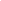 4.       Принцип сотрудничества.Рекомендации по стилю общения с детьми:1.       Выслушать нужно каждого желающего;2.       Давать только положительные оценки. Лучше говорить не “правильно”, а “интересно, необычно, любопытно, хорошо”.3.       Во время бесед вы идёте за логикой ребёнка, а не навязываете своего мнения.4.       Пусть дети учатся возражать вам и друг другу, но возражать аргументированно, предлагая что-то взамен или доказывая.5.       Если в группе есть яркий лидер, со временем надо его переключать на какую-либо деятельность и беседовать с детьми уже без него.6.       Развитие творческих способностей идёт наиболее эффективно при использовании активных форм обучения – групповых дискуссий, мозгового штурма, ролевой игры, групповых и индивидуальных проектов.Условия организации занятия с целью творческого развития дошкольников:1.       Воспитатель должен принимать любые ответы детей;2.       Обеспечивать независимость выбора и принятия решений воспитанников;3.       Восхищаться идеей ребёнка;4.       Использование ошибки ребёнка, как неожиданный взгляд на что – то привычное;5.       Положительная поддержка личности каждого ребёнка (повышение мотивации успеха);6.       Исключение критики личности и деятельности детей.7.       Опираться на повседневный опыт детей.8.       Добиваться целостного проживания ситуации ребёнком при обязательном задействовании эмоциональных механизмов (рефлексия). При развитии творческого потенциала эмоциональные реакции ребёнка являются тем центральным стержнем, с которым должен работать воспитатель.